ЧЕРКАСЬКА МІСЬКА РАДА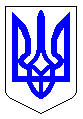 ЧЕРКАСЬКА МІСЬКА РАДАВИКОНАВЧИЙ КОМІТЕТРІШЕННЯВід 28.09.2021 № 1029Про затвердження акту прийому - передачі на баланс КП «Черкасиводоканал»  мереж водопостачання та водовідведення до житловогобудинку по вул. Гоголя, 302          На виконання рішення Черкаської міської ради від 02.09.2021 № 9-5 «Про передачу у комунальну власність зовнішніх інженерних мереж водопостачання та водовідведення до житлового будинку по вул. Гоголя, 302», рішення виконавчого комітету Черкаської міської ради від 14.09.2021 № 931 «Про утворення комісії для прийому – передачі на баланс КП «Черкасиводоканал» мереж водопостачання та водовідведення до житлового будинку по вул. Гоголя, 302», розглянувши акт прийому – передачі на баланс КП «Черкасиводоканал» мереж водопостачання та водовідведення до житлового будинку по вул. Гоголя, 302, відповідно до ст. 29 Закону України «Про місцеве самоврядування в Україні» виконавчий комітет Черкаської міської ради ВИРІШИВ:           1. Затвердити акт прийому-передачі на баланс КП «Черкасиводоканал» мереж водопостачання  та водовідведення до житлового будинку по вул. Гоголя, 302 (додається).          2. Контроль за виконанням рішення покласти на директора департаменту економіки та розвитку Черкаської міської ради Удод І.І.Міський голова 					                       Анатолій БОНДАРЕНКО                                                                                            ЗАТВЕРДЖЕНОрішення виконавчого комітету Черкаської міської ради від___________№_____А К Тприйому-передачі на баланс КП «Черкасиводоканал» мереж водопостачання та водовідведення до житлового будинку по                     вул. Гоголя, 302          На виконання рішення Черкаської міської ради від 02.09.2021 № 9-5 «Про передачу у комунальну власність зовнішніх інженерних мереж водопостачання та водовідведення до житлового будинку по вул. Гоголя, 302», комісія, що утворена відповідно до рішення виконавчого комітету Черкаської міської ради від  14.09.2021 № 931  «Про утворення комісії для прийому – передачі на баланс КП «Черкасиводоканал» мереж водопостачання та водовідведення до житлового будинку по вул. Гоголя, 302» у складі:Голова комісії:	Тищенко С.О. – перший заступник міського голови з питань діяльності виконавчих органів ради.Члени комісії:	Гордієнко Я.М. – заступник начальника управління – начальник відділу обліку комунального майна управлінню власністю департаменту економіки та розвитку Черкаської міської ради;      Гончаренко О.В. – головний інженер КП «Черкасиводоканал»;	Хлусевич Л.Т. – головний бухгалтер КП «Черкасиводоканал»;	Литвиненко П.Ю. – начальник цеху мереж водопостачання та водовідведення КП «Черкасиводоканал»;	Гапич С.В. – начальник виробничо-технічного відділу КП «Черкасиводоканал»;       Гордієнко Т.І. – начальник відділу капітального будівництва ТОВ «Черкасизалізобетонбуд» провела роботу по прийому-передачі на баланс КП «Черкасиводоканал» мереж водопостачання та водовідведення до житлового будинку по вул. Гоголя, 302 та встановила:Загальні відомості про мережіводопостачання та водовідведення до будинку № 302 по вул. Гоголя.       Складовими частинами зовнішньої мережі водопостачання до будинку         № 302 по вул. Гоголя є:1)  Труба чавунна діаметром 150 мм, протяжністю - 9,00 м.п.; 2)  Труба чавунна діаметром 100 мм, протяжністю - 10,00 м.п.;3) Засувка чавунна 30ч 6 бр діаметром 150 мм - 1 шт.;  4) Колодязі залізобетонні діаметром 1,0 м – 1 шт.      Складовими частинами зовнішньої мережі водовідведення до будинку 2/2 по вул. Симиренківській є:1) Труба чавунна діаметром 150 мм, протяжністю 111 м.п.;2) Колодязі залізобетонні діаметром 1,0 м – 7 шт.2. Ринкова вартість мереж водопостачання та водовідведення до будинку 2/2 по вул. Симиренківській.	Загальна ринкова вартість зовнішніх мереж холодного водопостачання та водовідведення, що підведені до житлового будинку 2/2 по вул. Симиренківській становить 41140,00 (сорок одна тисяча сто сорок гривень) 00 копійок з ПДВ.Відображене в акті прийнято:Голова комісії: 							      С.О. ТищенкоЧлени комісії:							      Я.М. Гордієнко										      О.В. Гончаренко										      Л.Т. Хлусевич									                 П.Ю. Литвиненко 									                 С.В. Гапич									       Т.П. Косінська